Publicado en Barcelona el 18/04/2018 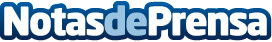 YOSOY presenta el nuevo formato Portion Pack en Alimentaria 2018YOSOY, la marca pionera y referente en España en bebidas vegetales, presentó en el Salón Alimentaria 2018, la feria de alimentación, bebidas y gastronomía líder en España y en el arco mediterráneo, el nuevo formato Portion Pack, un nuevo envase más pequeño y para llevar, que se distribuirá próximamente en grandes superficies, pequeños distribuidores y también en el canal HorecaDatos de contacto:Daniel PérezGabinete de Comunicación de YOSOY645241889Nota de prensa publicada en: https://www.notasdeprensa.es/yosoy-presenta-el-nuevo-formato-portion-pack Categorias: Nacional Nutrición Gastronomía Consumo http://www.notasdeprensa.es